OPOMBE:Izjavljam, da sem seznanjen:- z organizacijo šolske prehrane na šoli in s pravili šolske prehrane,- z določbo 7. člena Zakona o šolski prehrani, ki določa, da moram plačati šolsko prehrano,- z določbo 10. člena Zakona o šolski prehrani, ki določa, da moram spoštovati pravila šolske prehrane,   pravočasno odjaviti posamezni obrok, ter plačati polno ceno obroka, če obrok ne bo pravočasno odjavljen, - s pravico do subvencioniranja šolske prehrane ter  načinom uveljavljanja subvencije. Datum: ____________________			Podpis vlagatelja: __________________________			Izpolnjeno prijavnico oddajte v tajništvo šole ali svojemu razredniku najkasneje do 28. 06. 2024!________________________________________________________________________________________Navodila1. V rubriko »PODATKI O VLAGATELJU« vlagatelj vpiše svoje ime in priimek ter naslov (ulica, hišna številka, kraj, poštna številka). Če je vlagatelj pravna oseba (npr: zavod za vzgojo in izobraževanje otrok in mladostnikov s posebnimi potrebami, dom za učence, azilni dom, …) se vpiše ime in sedež zavoda, obrazec pa v imenu vlagatelja podpiše odgovorna oseba in ga opremi s žigom.2. V rubriki »PRIJAVA« se označi vrsto obroka, na katero vlagatelj prijavlja dijaka in se  pri posameznem obroku zapiše datum začetka. PRIJAVA DIJAKA NA ŠOLSKO PREHRANO 24/25PRIJAVA DIJAKA NA ŠOLSKO PREHRANO 24/25PRIJAVA DIJAKA NA ŠOLSKO PREHRANO 24/25PRIJAVA DIJAKA NA ŠOLSKO PREHRANO 24/25PRIJAVA DIJAKA NA ŠOLSKO PREHRANO 24/25PRIJAVA DIJAKA NA ŠOLSKO PREHRANO 24/25PRIJAVA DIJAKA NA ŠOLSKO PREHRANO 24/25PRIJAVA DIJAKA NA ŠOLSKO PREHRANO 24/25PRIJAVA DIJAKA NA ŠOLSKO PREHRANO 24/25PRIJAVA DIJAKA NA ŠOLSKO PREHRANO 24/25PRIJAVA DIJAKA NA ŠOLSKO PREHRANO 24/25PRIJAVA DIJAKA NA ŠOLSKO PREHRANO 24/25PRIJAVA DIJAKA NA ŠOLSKO PREHRANO 24/25PRIJAVA DIJAKA NA ŠOLSKO PREHRANO 24/25Ime in sedež šole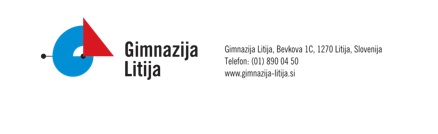 PODATKI O VLAGATELJUPODATKI O VLAGATELJUPODATKI O VLAGATELJUPODATKI O VLAGATELJUPODATKI O VLAGATELJUPODATKI O VLAGATELJUPODATKI O VLAGATELJUPODATKI O VLAGATELJUPODATKI O VLAGATELJUPODATKI O VLAGATELJUPODATKI O VLAGATELJUPODATKI O VLAGATELJUPODATKI O VLAGATELJUPODATKI O VLAGATELJU□ mati   □ oče   □ druga osebaIme in priimekIme in priimekIme in priimekIme in priimekIme in priimekIme in priimekIme in priimekIme in priimekIme in priimekIme in priimekIme in priimekIme in priimekIme in priimekIme in priimekNaslovPODATKI O DIJAKUPODATKI O DIJAKUPODATKI O DIJAKUPODATKI O DIJAKUPODATKI O DIJAKUPODATKI O DIJAKUPODATKI O DIJAKUPODATKI O DIJAKUPODATKI O DIJAKUPODATKI O DIJAKUPODATKI O DIJAKUPODATKI O DIJAKUPODATKI O DIJAKUPODATKI O DIJAKUPODATKI O DIJAKUIme in priimekIme in priimekIme in priimekIme in priimekIme in priimekIme in priimekIme in priimekIme in priimekIme in priimekIme in priimekIme in priimekIme in priimekIme in priimekIme in priimekNaslov(NI POTREBNO IZPOLNITI, ČE JE ISTI KOT NASLOV VLAGATELJA)EMŠO(SAMO ZA NOVE DIJAKE)EMŠO(SAMO ZA NOVE DIJAKE)EMŠO(SAMO ZA NOVE DIJAKE)EMŠO(SAMO ZA NOVE DIJAKE)EMŠO(SAMO ZA NOVE DIJAKE)EMŠO(SAMO ZA NOVE DIJAKE)EMŠO(SAMO ZA NOVE DIJAKE)EMŠO(SAMO ZA NOVE DIJAKE)EMŠO(SAMO ZA NOVE DIJAKE)EMŠO(SAMO ZA NOVE DIJAKE)EMŠO(SAMO ZA NOVE DIJAKE)EMŠO(SAMO ZA NOVE DIJAKE)EMŠO(SAMO ZA NOVE DIJAKE)Letnik in oddelekIzobraževalni programGimnazijaLetnik in oddelekIzobraževalni programGimnazijaPRIJAVA Prijavljam dijaka za šolsko leto 2024/2025                                □ na dopoldansko malico od _______________ dalje; □ na topli obrok od _______________dalje; (obrok je subvencioniran) -  možnost toplega vegetarijanskega obroka   DA        NE (obkroži)□   NE naročam dopoldanske malice□   NE naročam toplega obroka □ SOGLAŠAM,                                           □  NE SOGLAŠAM,da se dijak lahko od posameznih obrokov odjavlja sam.